ABOUT THE PROGRAM OF STUDYDietetics and Nutrition is designed to prepare students for occupations that focus on nutritional well-being, such as a dietitian or nutritional counselor.  While in this program of study, students investigate human needs, nutritional requirements and issues, nutrients and their relation to disease, and disease prevention. Upon completion of this program of study, students will graduate with a professional portfolio in preparation for future training at the postsecondary level. 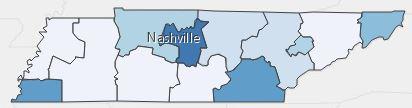 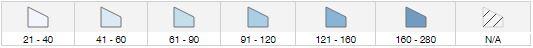 POSTSECONDARY OPTIONSFor more college and career planning resources, visit http://collegefortn.org.Have you registered for the Tennessee Promise?  Seniors enrolled in this program have the chance to attend a two-year program at a Tennessee College of Applied Technology (TCAT), community college, or some two-year university programs for free!  To learn more, please see your school counselor or visit http://www.tennesseepromise.gov. 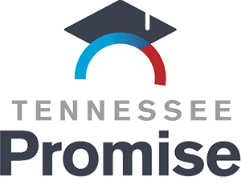 Dietetics and Nutrition Related Occupations with the Most Annual Average Openings in Tennessee (2014-2024)Students in this program of study will be eligible to join FCCLA, Family, Career and Community Leaders of America.  In addition to school events, students will be able to compete at the district, state, and national levels.  Involvement in FCCLA offers students the opportunity to expand their leadership potential and develop skills for life—planning, goal setting, problem solving, decision making, and interpersonal communication—necessary in the home and workplace.  Walk away from your high school career with experience in competing, networking, applying course content, and more!  See your adviser to learn more about FCCLA or visit http://www.tennesseefccla.org. 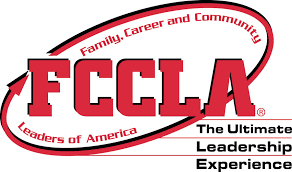 SchoolDegree ProgramNashville State                Community CollegeExercise Science Southwest Tennessee Community CollegeDietetic TechnicianVolunteer State              Community CollegeHealth & Physical EducationOccupationsTotal Percent ChangeTotal Annual Avg. OpeningsAthletic Trainers12.00%25Community Health Workers16.90%30Dietetic Technicians12.20%20Dietitians and Nutritionists14.80%35Health Educators24.80%55Healthcare Social Workers16.60%135Source: TN Dept of Labor & Workforce Dev, Div Emp Sec, R&S Downloaded: 01/17/2018 10:10 AMSource: TN Dept of Labor & Workforce Dev, Div Emp Sec, R&S Downloaded: 01/17/2018 10:10 AMSource: TN Dept of Labor & Workforce Dev, Div Emp Sec, R&S Downloaded: 01/17/2018 10:10 AM